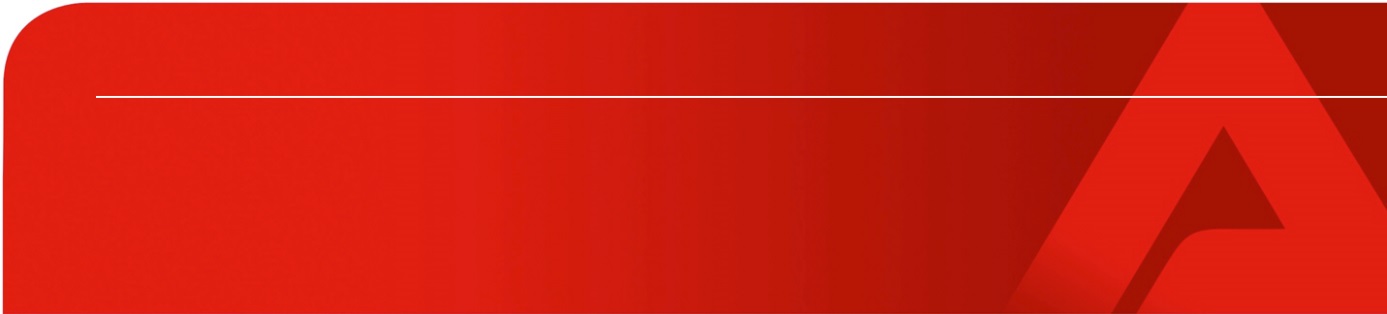 Gut sein alleine genügt oft nicht – ich muss es meinem Gegenüber auch zeigen können.Sich selbst zu präsentieren fällt den meisten Menschen jedoch nicht gerade leicht. Rückmeldungen von bisherigen Teilnehmenden zeigen: Gut vorbereitet kann man zu mehr Struktur und Selbstvertrauen im Gespräch kommen.Im Seminar wollen wir daher gemeinsam betrachten:•	Wie kann ich mich vorbereiten?•	Wie läuft ein typisches Gespräch ab?•	Wie erzähle ich was über mich selbst?•	Mit welchen Fragen muss ich rechnen?•	Was könnte ich antworten?Nach unserer Erfahrung ist neben theoretischem Wissen über das Vorstellungsgespräch das Üben der Selbstdarstellung ein weiterer Schritt zum Erfolg.Daher üben wir auch in unseren Online Angeboten kleine Gesprächssequenzen und sehen, wie man Pannen vermeidet und sich ins rechte Licht setzt. Natürlich gibt es auch ausgiebig Gelegenheit, Ihre Fragen zu stellen. Christiane Meyer-Fenderl ist Beraterin im Hochschulteam, verfügt über langjährige Erfahrung als Personalleiterin in internationalem Kontext und bietet Einblick in zahlreiche durchgeführte Auswahlverfahren und Interviews. Die Unterrichtssprache in diesem Seminar ist Deutsch.Aktuelle Termine finden Sie hier:Das ist der dritte Workshop in unserer Reihe "Fit für den deutschen Arbeitsmarkt!"Teil 1:		Kennst Du Deine Kompetenzen (15. März 2022)Teil 2: 		Die schriftliche Bewerbung (24. März 2022)Teil 3:		Das Vorstellungsgespräch – Souverän überzeugen im Interview (29. März 2022)		Datum und ZeitZielgruppeAnmeldung und Info29.03.22 von 9 – 12 UhrStudierende des Fachbereichs 09 der JLUDekanat des Fachbereichs 09